                                  Лабораторная работа № 3.Законы Киргофа и потенциальная диаграмма электрической цепи.   Цель работы: экспериментальное подтверждение справедливости законов Киргофа и построение потенциальной диаграммы электрической цепи.Соберем схему, представленную на рисунке 2.1.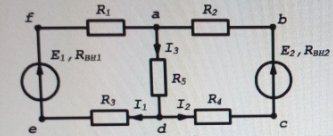    Опытные данные:Значения потенциалов по внешнему контуру электрической цепи представлены в таблице 2.1   Таблица 2.1 – Результаты измерения потенциалов.    Значения токов в ветвях электрической цепи представлены в таблице 2.2   Таблица 2.2. – Результаты измерений токов.     Значения напряжений на участках цепи представлены в таблице 2.3   Таблица 2.1 – Результаты измерения напряжений. Обработка опытных данных.Проверка первого закона Киргофа:В общем виде: -I1-I2+I3=0;В цифровом виде: -7,5-5,9+13,4 = 0                                                   0 = 0   Вычисление сопротивлений участков цепигде U – напряжение на сопротивлении схемы;      I – ток через сопротивление схемы.Результаты расчетов сведены в таблицу 1.4Таблица 2.2. – Результаты расчетов сопротивлений.   Проверка второго закона Киргофа для замкнутых контуров:В общем виде:1 контур: Ufa + Uad + Ude = Ufe2 контур: Udc + Uad + Uba = UbcВ цифровом выражении:1 контур: -3,39 + 3,4 – 1,24 = -1,23   -1,23 = -1,23контур: -1,35 + 3,4 + 0,2 = 2,25       2,25 = 2,253. Потенциальная диаграмма для внешнего контура цепи, представлена на рисунке 3.2 φa , Вφb , Вφc , Вφd , Вφe , Вφf , В3.53.61.30.061.40.09I1, мАI2, мАI3, мА-3,5-5,913,4U ab, BU bc, BU cd, BU de, BU ef, BUfa, BU ad, B-0,22,251,35-1,241,23-3,393,4R1, Ом.R2, Ом.R3, Ом.R4, Ом.R5, Ом.-0,452-0,0009-0,16530,0699-0,0176